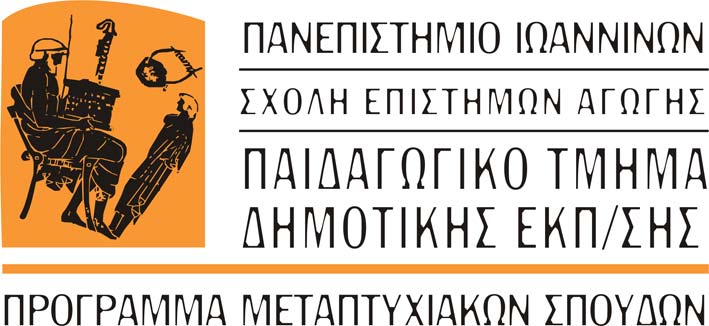 ΕΠΙΣΤΗΜΕΣ ΤΗΣ ΑΓΩΓΗΣΠΑΡΟΥΣΙΑΣΗ ΔΙΠΛΩΜΑΤΙΚΗΣ ΕΡΓΑΣΙΑΣ Η κ. Ευγενία Γραμματικοπούλου, μεταπτυχιακή φοιτήτρια στο πρόγραμμα Επιστήμες της Αγωγής του ΠΤΔΕ,  θα παρουσιάσει τη διπλωματική εργασία της με θέμα: «Σχολική ηγεσία και αποτελεσματικότητα της σχολικής μονάδας: αυτοαντίληψη ρόλου διευθυντών σχολείων Πρωτοβάθμιας εκπαίδευσης»Την Τετάρτη 21 Δεκεμβρίου και ώρα 8.45-9.45, στο Εργαστήριο Κοινωνικών Επιστημών και Εκπαίδευσης. 